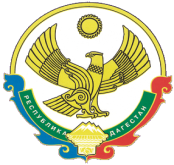 Государственное бюджетное учреждение Республики Дагестан «Республиканская стоматологическая поликлиника им. М. Максудова»Приказ №________ от 12.12.2016г. «Утверждение пакета нормативных документов о противодействии коррупции» На основании требований ФЗ от 25.12.2008 г. №273-ФЗ «О противодействии коррупции» ПРИКАЗЫВАЮ: 1. Утвердить пакет нормативных документов противодействий коррупции, принятых на медицинском  совете (протокол № ___ от 12.12.2016 г. ) - положение об антикоррупционной политике; - план реализации антикоррупционных мероприятий; - кодекс этики служебного поведения работников учреждения; - положение о комиссии по соблюдению требований к служебному поведению и урегулированию конфликта интересов; - порядок уведомления о склонении к совершению коррупционных нарушений. 2. Контроль исполнения данного приказа оставляю за собой. Главный врач ГБУ РД «РСП  им М.Максудова»                                                 М.И. Идрисов